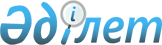 Об утверждении Правил организации и функционирования единой информационной системы образования
					
			Утративший силу
			
			
		
					Приказ Министра образования и науки Республики Казахстан от 20 декабря 2004 года N 1037. Зарегистрирован Министерством юстиции Республики Казахстан 12 января 2005 года N 3353. Утратил силу приказом Министра образования и науки Республики Казахстан от 3 октября 2008 года № 548



     


Сноска. Утратил силу 


 приказом 


 Министра образования и науки РК от 03.10.2008 № 548.



     В целях реализации 
 Закона 
 Республики Казахстан "Об образовании" 

ПРИКАЗЫВАЮ:




     1. Утвердить Правила организации и функционирования единой информационной системы образования согласно приложению.



     2. Департаменту стратегии развития образования и международного сотрудничества (Нургожаева Т.А.) представить настоящий приказ в установленном порядке на государственную регистрацию в Министерство юстиции Республики Казахстан.



     3. Настоящий приказ вводится в действие со дня государственной регистрации.



     4. Департаменту стратегии развития образования и международного сотрудничества (Нургожаева Т.А.) довести данный приказ до всех областных, городов Астаны и Алматы управлений (департаментов) образования, высших учебных заведений.



     5. Контроль за исполнением настоящего приказа возложить на первого вице-министра Гамаркина Г.Н.


     Министр





       Приложение               



     к приказу Министра образования и науки



     Республики Казахстан       



     от 20 декабря 2004 года № 1037  



ПРАВИЛА






организации и функционирования 






единой информационной системы образования





1. Общие положения



     1. Настоящие Правила организации и функционирования единой информационной системы образования (далее - Правила) разработаны в соответствии с 
 Законом 
 Республики Казахстан «Об образовании». 



     2. Правила определяют организацию и функционирование единой информационной системы образования и порядок представления данных учета в системе образования по установленным показателям, данных образовательного мониторинга и иных данных органов и организаций образования при осуществлении ими своих функций. 



     3. Целью единой информационной системы образования является своевременное обеспечение органов управления системой образования полной, достоверной и сопоставимой информацией о деятельности организаций образования при осуществлении ими своих функций, позволяющей эффективно управлять системой образования Республики Казахстан.





 2. Основные понятия, используемые в настоящих Правилах



     4. Данные учета по установленным показателям - данные, полученные по итогам деятельности за определенный период организаций образования, местных органов управления образованием, отображенные в виде учета показателей системы образования, утвержденных Министерством образования и науки. 



     Единая информационная система образования - система, включающая в себя данные учета в системе образования по установленным показателям, данные образовательного мониторинга и иные данные, полученные центральным исполнительным органом Республики Казахстан в области образования (далее - Министерство образования и науки), местными органами управления образованием, организациями образования при осуществлении ими своих функций. 



     Данные образовательного мониторинга - данные, полученные по итогам осуществления органами образования систематического стандартизированного наблюдения за деятельностью организаций образования путем установленного Министерством образования и науки системного учета, обработки и анализа информации о системе образования.



     Иные данные органов и организаций образования - любые другие данные несистематического характера о деятельности органов и организаций образования при осуществлении ими своих функций, представляемые, по мере необходимости, Министерству образования и науки. 



     Участниками единой информационной системы образования (далее - участники) являются организации образования, местные органы управления образованием - районные (городские) органы управления образованием, областные, городов республиканского значения органы управления образованием, Министерство образования и науки.





 3. Порядок сбора и представления данных для 






организации и функционирования единой информационной 






системы образования



      5. Функционирование единой информационной системы образования реализуется путем обмена информацией о деятельности организаций образования между его участниками.



     6. Перечень данных единой информационной системы образования по типу, форме и сроку ежегодно формируется и утверждается приказом Министра образования и науки. 



     7. Утвержденный перечень данных единой информационной системы образования распространяется среди его участников в электронном виде и на бумажных носителях Министерством образования и науки.



     8. Данные единой информационной системы образования представляются Министерству образования и науки на бумажных носителях - бланках организаций образования, местных органов управления образованием за подписью первого руководителя и (или) на электронных носителях по электронному адресу с соблюдением процедур подтверждения электронной подписи, предусмотренных законодательством Республики Казахстан. 



     9. Представление данных единой информационной системы образования его участниками осуществляется с соблюдением иерархии и является обязательным.



     10. Датой представления данных единой информационной системы образования считается день представления адресату, указанный на титульной стороне документа. 



     11. Нарушением срока представления данных единой информационной системы образования является непредставление их в срок, указанный на формах данных единой информационной системы образования. Если последний день срока представления данных приходится на нерабочий день, то срок истекает в конце следующего рабочего дня. Искажением данных считается неправильное их отражение в представляемых документах. 



     12. Министерство образования и науки, при необходимости, может запрашивать дополнительную информацию по тем или иным вопросам, входящим в компетенцию участников единой информационной системы образования.



     13. Полученные данные единой информационной системы образования после обработки оформляются в итоговый документ в виде отчета.



     14. Итоговый документ используется Министерством образования и науки в установленном порядке для осуществления стратегических функций, обеспечивающих формирование государственной политики в области образования.

____________________________________________

					© 2012. РГП на ПХВ «Институт законодательства и правовой информации Республики Казахстан» Министерства юстиции Республики Казахстан
				